リハ職は会員限定 多職種参加可能「PT・OTが地域支援事業でできること」研修会のお知らせ主催：（一社）奈良県作業療法士会 （公社）奈良県理学療法士協会  拝啓時下、ますます御健勝のこととお慶び申し上げます。 平素は、奈良県内のリハビリテーション専門職の活動にご協力を賜り、厚くお礼申し上げます。 　長く続いた、コロナ禍の影響で市町村における地域支援事業の実施やリハビリテーション専門職の参画などについて困難な状況がありました。そこで、新型コロナの５類移行に伴い、改めて「理学療法士・作業療法士が市町村の地域支援事業において、どのようなことができるのか」といった情報発信を行います。当日は、リハビリテーション専門職だけではなく市町村・地域包括支援センターの方々にも幅広いご参加をお願いしたいと思いますので、ご案内申し上げます。 尚、研修会後半は、各参加者間での名刺交換や意見交換の時間を設けていますので、是非お名刺をお持ち下さい。　　　　　　　　　　　　　　　　　　　　　　　　　　　　　　　　　　　　　　　　　　　　　　　　　　　　　　　　　　　　　　　敬具 記日 　時 ：令和５年１１月２４日（金） 午後６時45分 受付開始 　午後7時～午後8時30分終了会 　場 ：DMG大和郡山城ホール　２階　会議室B C　　　　　　近鉄橿原線　大和郡山駅下車　徒歩約７分JR郡山駅下車　徒歩約１５分　　　　　　　　　　　　　　　　　https://www.ykjohall.jp/講 　師 ：奈良県作業療法士会　理事　地域局　地域包括ケアシステム委員会　委員長　　　　　　　　株式会社コミュニティケア　代表　作業療法士　安井敦史　　　　　　奈良県理学療法士協会　理事　社会局訪問看護ステーションかしの木　理学療法士　堀義範ウエルケア悠　理学療法士　中村貴信　　　　　　＊その他、地域支援事業の実践者も参加します特　　典：日本作業療法士協会作成「地域包括ケア参画の手引き 第2版冊子」を無料進呈します参加費 ：無料　　リハ職については、非会員は参加できません　　　　　　＊リハ職は受付の際、会員証の提示をお願いします。提示のない場合は受講できません。申し込み：下記 Googleフォームにて事前登録をお願い致します。 定　　 員：定員60名（定員を超えた場合、お断りのメールを配信致します）　　　　　　　URL：https://forms.gle/zfVQGMeexJ1KfS2a9　　　　　　　　　　　　　　　　　　　　　　　　　　　　　　　　　　　　　　　　　　　　　　　　　　　　　　　　　　締め切り：令和５年年１１月２２日（水）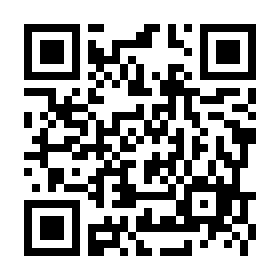 問い合わせ：株式会社コミュニティケア作業療法士 安井敦史 090－1676－9898 